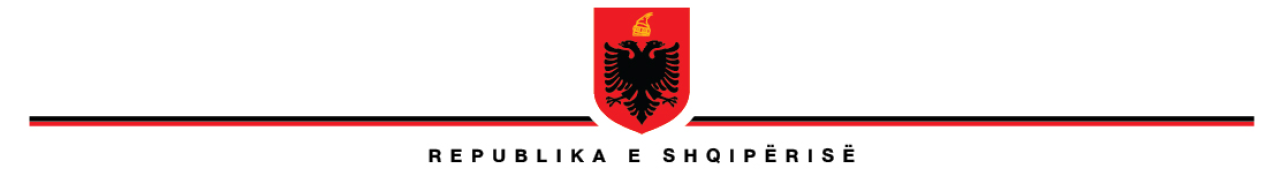      BASHKIA VAU DEJES        Nr.______.Prot.                                                                                     Vau Dejes ___/___/2016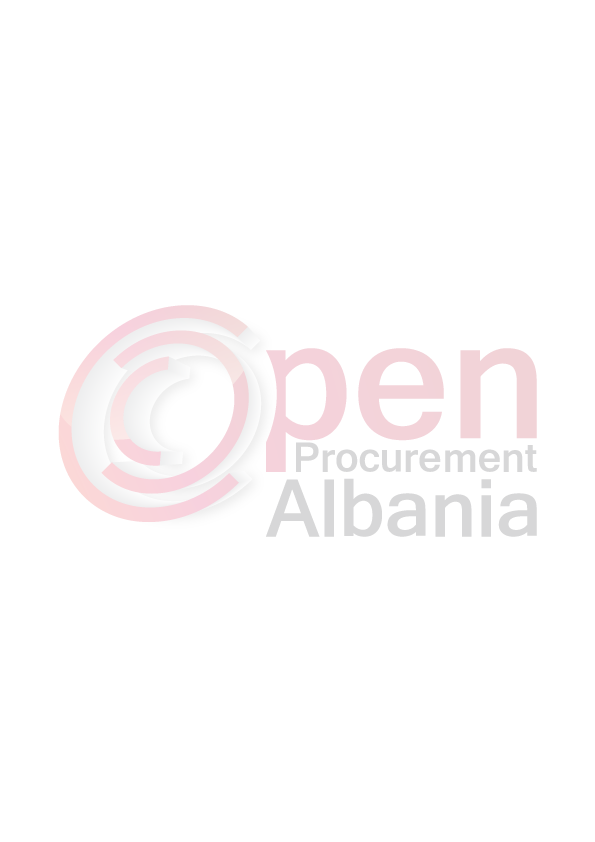 NJOFTIM I KONTRATESAutoriteti kontraktor: Bashkia Vau Dejes.Lloji i procedures se prokurimit: procedurë e hapur, mallra.Objekti i  prokurimit: “Blerje karburant + lubrifikant per auto”.Fondi limit: 19,360,833 (nëntëmbëdhjetë milion e treqind e gjashtëdhjetë mijë e tetëqind e tridhjetë e tre) lekë pa tvsh.Burimi i fondeve: të ardhurat dhe transferta e  Bashkisë Vau Dejes.Afati per realizimin e objektit: 31 dhjetor 2016. Data e zhvillimit te tenderit: 12.07. 2016 ora 10:00.Vendi:  www.app.gov.al,  Bashkia Vau Dejes.Afati i fundit per pranimin e dokumentave: 12.07. 2016 ora 10:00.Vendi : www.app.gov.al, Bashkia Vau Dejes.Kryetari i Autoritetit KontraktorZef  HILA